Број: 03-15-О/4/2Дана: 04.02.2015. годинеПРЕДМЕТ: ДОДАТНО ПОЈАШЊЕЊЕ КОНКУРСНЕ ДОКУМЕНТАЦИЈЕ БРОЈ 03-15-О - набавка регистрованих лекова са Б Листе лекова за потребе Клиничког центра ВојводинеПИТАЊE ПОТЕНЦИЈАЛНОГ ПОНУЂАЧА:„Молим Вас појашњење за конкурсну документацију ЈН 03-15-0. У Конкурсној документацији стоји да  се за добра која су предмет јавне набавке морају доставити  и атести. С обзиром  да лекови  имају  различите серије, да ли се уважава изјава којом се обавезује испоручилац да ће уз лекове достављати и одговарајуће атесте.”С поштовањем“ОДГОВОР КЦВ-А НА ПИТАЊЕ:Наручилац ће уважити изјаву којом се испоручилац обавезује да ће уз лекове достављати и одговарајуће атесте.С поштовањем, Комисија за јавну набавку 03-15-ОКЛИНИЧКИ ЦЕНТАР ВОЈВОДИНЕKLINIČKI CENTAR VOJVODINE21000 Нови Сад, Хајдук Вељкова 1, Војводина, Србија21000 Novi Sad, Hajduk Veljkova 1, Vojvodina, Srbijaтеl: +381 21/484 3 484www.kcv.rs, e-mail: tender@kcv.rs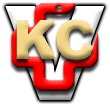 